La teoría del cerebro triuno de MacLeanExisten muchas teorías acerca de cómo funciona nuestra mente y cómo el cerebro regula estos procesos mentales. En estas últimas décadas, los numerosos avances en neurociencia nos han permitido descubrir nuevas maneras de comprender el cerebro y su funcionamiento.En 1990, Paul MacLean planteó una estructura cerebral dividida en tres sistemas cerebrales (comúnmente conocidos como los tres cerebros) interconectados entre ellos, definió cada estructura y creo la conocida teoría del cerebro triúnico o cerebro triuno. Dichos sistemas se dividen de la siguiente manera:Cerebro reptilianoCerebro límbico o emocionalCerebro racional o neocórtexA lo largo del tiempo, se han ido implementando en el cerebro de los seres humanos ciertas mejoras evolutivas que nos han permitido irnos adaptando a los diferentes cambios que se nos han ido presentando y esta es una de las principales razones por las cuales hemos ido sobreviviendo como especie. Se dice que nuestro cerebro, es 3 veces superior al de los primates y a la vez está conformado por diferentes zonas que a lo largo del tiempo han ido incorporándose una sobre otra a lo largo de la evolución.1. El cerebro reptilianoPara Paul MacLean, el concepto de complejo reptiliano servía para definir la zona más baja del prosencéfalo, donde están los llamados ganglios basales, y también zonas del tronco del encéfalo y el cerebelo responsables del mantenimiento de las funciones necesarias para la supervivencia inmediata. Según MacLean, estas zonas estaban relacionadas con los comportamientos estereotipados y predecibles que según él definen a los animales vertebrados poco evolucionados, como los reptiles.Esta estructura se limitaría a hacer que aparezcan conductas simples e impulsivas, parecidas a rituales que siempre se repiten del mismo modo, dependiendo de los estados fisiológicos del organismo: miedo, hambre, enfado, etc. Puede entenderse como una parte del sistema nervioso que se limita a ejecutar códigos programados genéticamente cuando se dan las condiciones adecuadas.2. El cerebro límbico (o cerebre emocional)El sistema límbico, que según MacLean apareció con los mamíferos más primitivos y sobre la base del complejo reptiliano, fue presentado como una estructura responsable de la aparición de las emociones asociadas a cada una de las experiencias que se viven. El sistema límbico es una de las redes de neuronas más interesantes e importantes a la hora de estudiar el comportamiento humano, ya que es una de las partes del cerebro con un papel más relevante en la aparición de las emociones y los estados de ánimo.  Así pues, en el centro de la utilidad del sistema límbico están las emociones, aquello que vinculamos con lo irracional. Sin embargo, las consecuencias de lo que ocurre en el sistema límbico afectan a muchos procesos que, teóricamente, no tenemos por qué asociar con la cara emotiva del ser humano, como la memorización y el aprendizaje.Si una conducta produce emociones agradables, tenderemos a repetirla o a intentar cambiar nuestro entorno para que se produzca de nuevo, mientras que si produce dolor recordaremos esa experiencia y evitaremos tener que experimentarla otra vez. Así pues, este componente tendría un papel fundamental en procesos como el condicionamiento clásico o el condicionamiento operante3. La neocorteza (o cerebro racional)Para MacLean, el neocórtex era el hito evolutivo más reciente del desarrollo de nuestro cerebro. En esta estructura tan compleja residía la capacidad para aprender todos los matices de la realidad y de trazar los planes y las estrategias más complicadas y originales. Si el complejo reptiliano se basaba en la repetición de procesos totalmente por la propia biología, la neocorteza era permeable a todo tipo de sutilezas provenientes del entorno y del análisis de nuestros propios actos. Para este neurocientífico, la neocorteza podía considerarse la sede de la racionalidad en nuestro sistema nervioso, ya que nos permite la aparición del pensamiento sistemático y lógico, que existe independientemente de las emociones y de las conductas programadas por nuestra genética.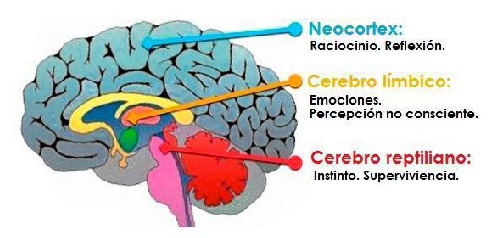 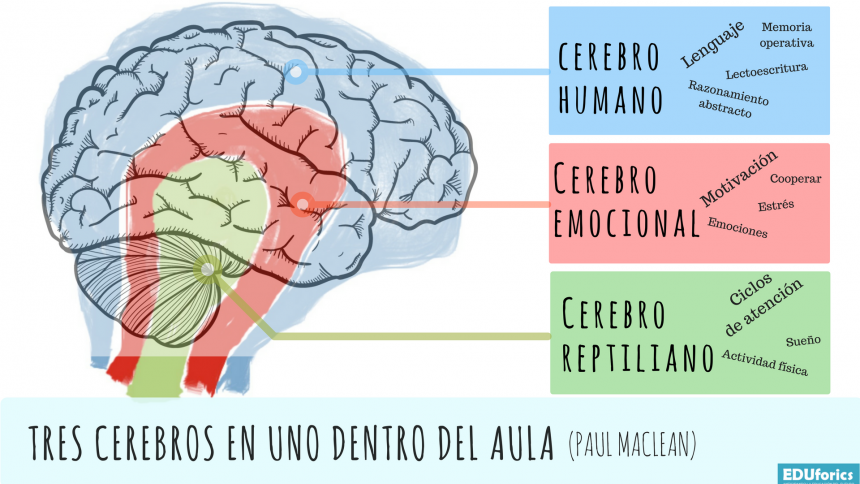 